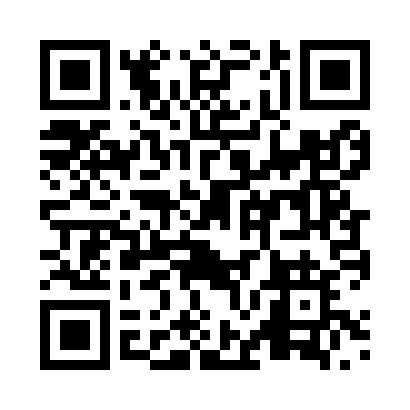 Prayer times for Bakau, GambiaWed 1 May 2024 - Fri 31 May 2024High Latitude Method: NonePrayer Calculation Method: Muslim World LeagueAsar Calculation Method: ShafiPrayer times provided by https://www.salahtimes.comDateDayFajrSunriseDhuhrAsrMaghribIsha1Wed5:316:451:044:147:228:322Thu5:306:451:044:147:238:333Fri5:306:441:044:157:238:334Sat5:296:441:034:157:238:335Sun5:296:441:034:167:238:346Mon5:286:431:034:167:238:347Tue5:286:431:034:177:248:358Wed5:276:431:034:177:248:359Thu5:276:421:034:187:248:3510Fri5:266:421:034:187:248:3611Sat5:266:421:034:197:258:3612Sun5:256:411:034:197:258:3613Mon5:256:411:034:207:258:3714Tue5:246:411:034:207:258:3715Wed5:246:401:034:217:268:3816Thu5:246:401:034:217:268:3817Fri5:236:401:034:227:268:3818Sat5:236:401:034:227:278:3919Sun5:236:401:034:237:278:3920Mon5:226:391:034:237:278:4021Tue5:226:391:034:247:278:4022Wed5:226:391:034:247:288:4123Thu5:226:391:034:257:288:4124Fri5:216:391:044:257:288:4125Sat5:216:391:044:267:298:4226Sun5:216:391:044:267:298:4227Mon5:216:391:044:267:298:4328Tue5:216:391:044:277:308:4329Wed5:206:391:044:277:308:4330Thu5:206:391:044:287:308:4431Fri5:206:391:044:287:308:44